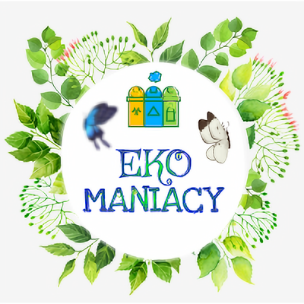 Regulamin konkursu „Świąteczne światełko dla środowiska” II edycja Przyłączcie się do nas, niech w każdej placówce powstanie drzewko, które rozbłyśnie świątecznym światełkiem w dniu 19-12-2022r.I PRZEPISY OGÓLNE Celem konkursu jest:troska o nasze środowisko, zmniejszenie wpływu odpadówposzukiwanie nowych form prezentacji odpadkówintegracja środowiska szkolnego i lokalnegopobudzanie wrażliwości oraz wyobraźni plastycznejuświadomienie społeczeństwa, że wiele odpadów, które wyrzucamy, nadaje się do ponownego wykorzystania.Do udziału zapraszamy wszystkie szkoły, przedszkola, rady osiedli, członków lokalnych stowarzyszeń, nadleśnictwa, samorządy, instytucje lokalne, miłośników przyrody i regionu.Forma pracy:Zachęcamy do stworzenia świątecznej choinki z materiałów nadających się do recyklingu, czyli z plastikowych butelek PET, oraz wykonanie i powieszenie na choince ozdób z materiału nadającego się do recyklingu takich jak, (tektura, papier).Wielkość drzewka ustalają uczestnicy konkursu indywidualnie (w miarę swoich możliwości).II. ZASADY I SPOSÓB ZGŁASZANIA PRAC KONKURSOWYCHZgłoszenia do udziału w akcji przyjmowane są poprzez wypełnienie karty zgłoszeniowej do dnia 6-12-2022r. na adres: ST@zsz4.ostroleka.edu.pl.Zapalenie świątecznego światełka na drzewku w dniu 19-12-2022r. o godzi. 16:00Potwierdzeniem udziału w inicjatywie jest wykonanie drzewka i ozdób choinkowych, zrobienie zdjęcia i przesłanie do dnia 22-12-2022r. na adres: ST@zsz4.ostroleka.edu.plWszystkie zgłoszone zdjęcia wezmą udział w losowaniu internetowym, na portalu eOstroleka.W dniach od 24-12-2022r do 31-12-2022r można oddać swój głos na najciekawszą  choinkę (na portalu eOstroleka).Rozstrzygnięcie konkursu i ogłoszenie wyników nastąpi najpóźniej 13 stycznia 2023r.III. KOMISJA KONKURSOWAKomisja konkursowa powoływana jest przez organizatora. W skład komisji wejdą:Przedstawiciel grupy „EKO-maniaków”: Wiktoria KaczyńskaKoordynator: Pani Urszula Kaliszewska, Pani Agnieszka StefańskaKomisja konkursowa zapozna się z wynikami głosowania i wybierze laureatów konkursu.W przypadku remisu następuje głosowanie pośród organizatorów, gdzie każdy członek ma 1 głos. Wygrywa praca z najwyższą ilością punktów.Od postanowień Komisji Konkursowej nie przysługuje odwołanie.IV. NAGRODY 1. Komisja Konkursowa nagrodzi najlepsze prace– 3 pierwsze miejsca.2. Dla laureatów przewidziane są dyplomy i nagrody rzeczowe.V. POSTANOWIENIA KOŃCOWEZgłoszenie (dostarczenie zdjęć we wskazanym czasie) jest jednoznaczne z akceptowaniem warunków Regulaminu Konkursu. Wszystkie zdjęcia zgłoszone do konkursu stają się własnością organizatora.Autorzy przenoszą na organizatorów prawa autorskie, tj. prawa do publikacji drukiem, prawa do przenoszenia dzieła na nośniki elektroniczne, prawa do publikacji w Internecie i prezentacji na wystawach. W sprawach nieobjętych niniejszym regulaminem decydują organizatorzy.Organizatorzy:ZSZ NR4 w Ostrołęce